STYCZEŃ 2022 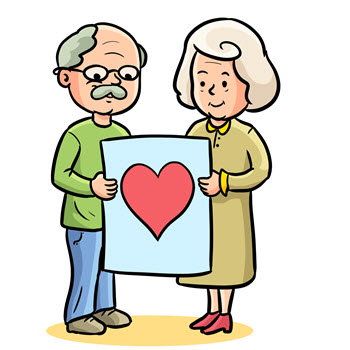 ważne wydarzenia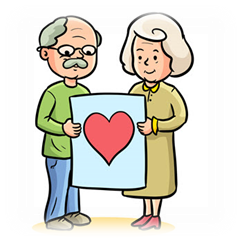 STYCZEŃ 2022 ważne wydarzeniaSpotkanie z p. M. Kawęcką – wycieczka edukacyjna Wystawa ikon „Droga do piękna” Galeria Anielska (grupa starsza Motylki)4.01 (wtorek), godz. 10.002.Koncert Papaja Kids„Sing and dane like Elvis Presley”4.01 (wtorek), godz. 13.303.Imieniny Matki Teofanii - JasełkaKolęda w przedszkolu.5.01 (środa), godz. 10.004.Koncert Gucia i Dudusia„Karnawałowy balonik – gumkowy flet”11.01 (wtorek), godz. 12.205.Edukacyjne Bajki Muzyczne„A cóż to za instrument?  saxhorn altowy”14.01 (piątek), godz. 11.006.Poznajemy świat –warsztaty podróżnicze „Przez Tybet i Himalaje”18.01 (wtorek), godz. 9.307. Karuzela eksperymentów„To co ulotne, mokre i stałe – stany skupienia,cz.2”21.01 (piątek), od godz. 9.158. Pamiętamy  i świętujemy Dzień Babci i Dzień Dziadka – niespodzianka on – line 8. Pamiętamy  i świętujemy Dzień Babci i Dzień Dziadka – niespodzianka on – line 9 Spotkanie z żywym zwierzątkiemświnka morska24.01 (poniedziałek), godz. 9.15 – 10.1510. Spotkanie z afrykańskim nauczycielemwarsztaty bębniarskie25.01 (wtorek), godz. 9.30